CERTIFICATION OF PROVISION OF PERINATAL HOSPICE INFORMATION 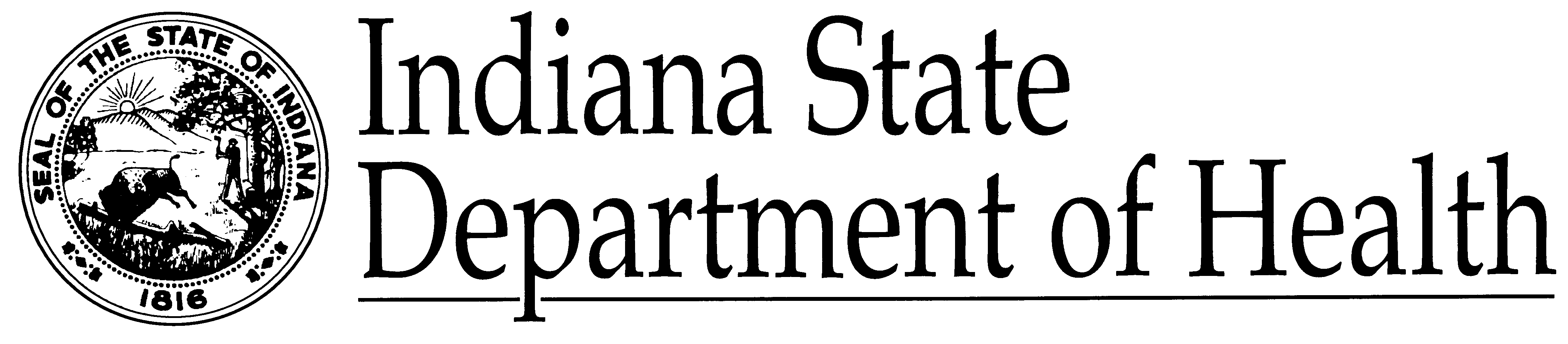 (TIME OF DIAGNOSIS OF A LETHAL FETAL ANOMALY)State Form 56113 (8-16)Indiana State Department of Health – IC 16-25-4.5-6PROVIDER RESPONSIBLE FOR COMPLETION OF FORM: A provider who diagnoses a pregnant woman’s unborn child with a lethal fetal anomaly is responsible for providing this form to the patient and securing the patient’s certification. PURPOSE OF FORM:  This form is required if your unborn child is diagnosed with a lethal fetal anomaly. It documents that, at the time of your unborn child’s diagnosis, the provider has given you a printed copy of the ISDH Perinatal Hospice Brochure and a printed list of perinatal providers and programs in Indiana, as required under IC 16-25-4.5-4 and IC 16-25-4.5-5.The completed form is kept by the provider as part of your medical record. You will be provided with a copy of the completed form.Patient Certification I certify that:1.	I have been provided with the following information:  (Please initial.)  _____	A copy of the ISDH Perinatal Hospice Brochure _____	A list of perinatal hospice providers and programs in Indiana2.	The above information was provided at the time of receiving a diagnosis that my unborn child has a lethal fetal anomaly.I certify the following:  (Select appropriate item.)	_____	I am eighteen (18) years of age or older. (Attach documentation of age.)_____	I am under eighteen (18) years of age but have been emancipated by a court order or issued a waiver of parental consent by a juvenile court. (Attach copy of court order or waiver.)	_____	I am under eighteen (18) years of age. (Parent or guardian consent required; 			see following section.)_______________________________	____________________________Printed Name of Patient 		Patient’s Medical Record Number_______________________________	______________________	_________________Signature of Patient			Date (month, day, year)		TimeParent / Guardian Certification (if required)The certification of a parent or guardian is required if a woman having the abortion is under the age of eighteen (18) unless the woman has been emancipated by a court order or issued a waiver of parental consent by a juvenile court.  I certify that:1.	I am the parent or legal guardian of the patient identified above. (Attach documentation of parental or guardian status.)2.	My child or ward has been provided with a printed copy of the ISDH Perinatal Hospice Brochure and a printed list of perinatal providers and programs in Indiana.3.	The information described above was provided to my child or ward at the time she received a diagnosis that her unborn child has a lethal fetal anomaly._______________________________	____________________________Printed Name of Parent / Guardian	Relationship to Patient_______________________________	______________________	_________________Signature of Parent / Guardian		Date (month, day, year)		TimeProvider Certification I certify that:1.	The unborn child of the patient named above has been diagnosed with a lethal fetal anomaly.2.	At the time of diagnosis of the lethal fetal anomaly, the patient was provided all the required information described above.3.	I have had the patient and, if applicable, the patient’s parent or guardian complete this form.4.	A completed copy of this form has been provided to the patient and, if applicable, the patient’s parent or guardian.____________________________________	____________________     	______________Printed Name of Provider			Professional Credentials 	License Number____________________________________	____________________	Signature of Provider				Date (month, day, year)	